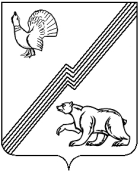 ГЛАВА ГОРОДА ЮГОРСКАХанты-Мансийского автономного округа - ЮгрыПОСТАНОВЛЕНИЕот 05 мая 2021 года								        № 20-пг
Об утверждении положенияоб Общественном совете города ЮгорскаВ целях надлежащей организации деятельности субъектов общественного контроля на территории города Югорска, руководствуясь частями 3, 4 статьи 13 Федерального закона от 21.07.2014 №212 ФЗ                  «Об основах общественного контроля в Российской Федерации»,                            в соответствии со статьями 43, 47 Федерального закона от 06.10.2003 №131 ФЗ «Об общих принципах организации местного самоуправления                           в Российской Федерации», постановлением Губернатора Ханты-Мансийского автономного округа – Югры от 25.12.2014 № 142 «О порядке образования общественных советов и типовом положении об общественном совете при исполнительном органе государственной власти Ханты-Мансийского автономного округа – Югры», методическими рекомендациями для органов местного самоуправления Ханты-Мансийского автономного округа – Югры по вопросам формирования и организации работы общественных советов:1. Утвердить положение об Общественном совете города Югорска (далее - постановление) (приложение).2. Признать утратившими силу постановления главы города Югорска:- от 30.07.2018 № 46 «Об утверждении положения об Общественном совете города Югорска»;- от 26.10.2018 № 72 «О внесении изменения в постановление главы города Югорска от 30.07.2018 № 46 «Об утверждении положения                          об Общественном совете города Югорска»;- от 04.03.2020 № 8 «О внесении изменения в постановление главы города Югорска от 30.07.2018 № 46 «Об утверждении положения                          об Общественном совете города Югорска».3. Опубликовать постановление в официальном печатном издании города Югорска и разместить на официальном сайте органов местного самоуправления города Югорска.4. Настоящее постановление вступает в силу после его официального опубликования.5. Контроль за выполнением постановления оставляю за собой.Глава города Югорска						А.В. БородкинПриложениек постановлениюглавы города Югорскаот 05 мая 2021 года № 20-пгПОЛОЖЕНИЕоб Общественном совете города Югорска 1. Общие положения1.1. Общественный совет города Югорска (далее – Общественный совет) является постоянно действующим консультативно-совещательным органом, созданным в целях содействия поиску эффективных решений                  и разработке мер по реализации региональной и муниципальной политики                 в деятельности администрации города Югорска (далее – орган местного самоуправления) на основе взаимодействия граждан, общественных объединений и иных негосударственных некоммерческих организаций,                   а также реализации прав граждан на осуществление общественного контроля, обеспечения участия населения города Югорска в работе органа местного самоуправления по подготовке и реализации управленческих решений.1.2. Общественный совет осуществляет свою деятельность на основе законодательства Российской Федерации, законов и иных нормативных правовых актов автономного округа, муниципальных нормативных правовых актов.1.3. Деятельность Общественного совета основывается на принципах открытости, свободного обсуждения и коллективного решения совместных вопросов.1.4. Решения Общественного совета носят рекомендательный характер.1.5. Организационно-техническое обеспечение деятельности Общественного совета осуществляет администрация города Югорска.2. Задачи и направления деятельности Общественного совета2.1. Основными задачами Общественного совета являются:2.1.1. Осуществление общественного контроля за деятельностью органа местного самоуправления в формах и порядке, предусмотренных федеральным законодательством, законодательством Ханты-Мансийского автономного округа – Югры, Уставом города Югорска, муниципальными правовыми актами.2.1.2. Совершенствование механизма учета общественного мнения
и обратной связи органа местного самоуправления с гражданами, общественными объединениями и иными негосударственными некоммерческими организациями.2.1.3. Обеспечение участия представителей общественности в процессе подготовки и реализации решений в сфере деятельности органа местного самоуправления.2.1.4. Осуществление контроля за реализацией решений Общественного совета.2.1.5. Информирование общественности и организаций города Югорска о целях, задачах и итогах работы органа местного самоуправления                         в установленной сфере деятельности.2.2. Основными направлениями деятельности Общественного совета являются:2.2.1. Подготовка предложений по вопросам деятельности органа местного самоуправления.2.2.2. Обсуждение планов работы органа местного самоуправления и отчетов о его деятельности.2.2.3. Рассмотрение отчетов органа местного самоуправления                        о реализации муниципальных программ.2.2.4. Участие в мероприятиях органа местного самоуправления антикоррупционного характера и кадровой политике.2.2.5. Рассмотрение проектов муниципальных нормативных правовых актов и иных документов, подготавливаемых органом местного самоуправления.2.2.6. Рассмотрение планов закупок, организуемых органом местного самоуправления.2.2.7. Рассмотрение проектов инвестиционных программ и отчетов              об их реализации.2.2.8. Рассмотрение итогов проведенных контрольных мероприятий.2.2.9. Подготовка доклада о деятельности Общественного совета.3. Права Общественного совета3. Общественный совет для реализации целей и задач в установленной сфере деятельности имеет право:3.1. Формировать и утверждать составы общественных советов                   по проведению независимой оценки качества условий оказания услуг организациями в сфере культуры, охраны здоровья, образования, социального обслуживания на территории города Югорска.3.2. Принимать решения по направлениям своей деятельности.3.3. Участвовать в заседаниях коллегиальных органов при органе местного самоуправления, рабочих совещаниях, иных мероприятиях, организуемых органом местного самоуправления.3.4. Вносить предложения по совершенствованию деятельности органа местного самоуправления.3.5. Взаимодействовать с Общественной палатой Ханты-Мансийского автономного округа – Югры (далее – Общественная палата), общественными советами иных муниципальных образований.3.6. Образовывать рабочие группы для подготовки и принятия решений.3.7. Приглашать на заседания руководителей структурных подразделений органа местного самоуправления, их заместителей, представителей общественных объединений и иных негосударственных организаций, расположенных на территории города Югорска, при обсуждении вопросов, решение которых входит в компетенцию Общественного совета.3.8. Проводить слушания по приоритетным направлениям деятельности органа местного самоуправления.3.9. По согласованию с руководителем органа местного самоуправления создавать в сети Итернет собственные сайты.3.10. Взаимодействовать со средствами массовой информации                      по освещению вопросов, обсуждаемых на заседаниях Общественного совета.4. Порядок формирования Общественного совета4.1. Количественный состав Общественного совета составляет не менее 20 человек. 4.2. Общественный совет формируется в следующем порядке:1/2 состава - органом местного самоуправления из числа жителей города Югорска, имеющих заслуги, опыт и знания в отрасли, в сфере деятельности которой создается Общественный совет, представителей общественных объединений и иных негосударственных некоммерческих организаций, осуществляющих свою деятельность в сфере полномочий органа местного самоуправления, включая представителя муниципального образования                    в Общественной палате Ханты-Мансийского автономного округа – Югры (далее – Общественная палата);1/2 состава – из числа жителей города Югорска путем самовыдвижения.Процедура формирования второй половины состава Общественного совета начинается не позднее 5 рабочих дней с даты опубликования на официальном сайте администрации города Югорска объявления, которое включает:- извлечения из положения об Общественном совете, в том числе требования, предъявляемые к члену Общественного совета;- форму заявления;- срок, время и место приема заявлений, почтовый или электронный адрес для приема заявлений;- номер телефона для получения консультаций по вопросам формирования Общественного совета;- дату начала и окончания приема заявлений.4.3. Срок приема заявлений не может составлять менее 10 рабочих дней с даты начала приема заявлений.4.4. Глава города Югорска в течение 10 рабочих дней с даты окончания срока приема заявлений от граждан проводит консультации                                      с представителями Общественного совета по вопросу включения кандидатур во вновь формируемый состав Общественного совета. В ходе консультаций рассматриваются поступившие от граждан заявления на соответствие предъявляемым требованиям, и выносится решение по окончательному составу Общественного совета.4.5. Глава города Югорска утверждает персональный состав Общественного совета не позднее 5 рабочих дней с даты окончания проведения консультаций.4.6. Общественный совет собирается на первое заседание не позднее      15 календарных дней со дня утверждения его персонального состава.4.7. В качестве кандидата на должность председателя или заместителя председателя Общественного совета могут быть выдвинуты лица, имеющие значительный опыт работы в сфере полномочий органа местного самоуправления.4.8. Полномочия члена Общественного совета прекращаются в случае:- истечения срока его полномочий;- подачи им заявления о выходе из состава Общественного совета;- вступления в законную силу вынесенного в отношении него обвинительного приговора суда;- признания его недееспособным, безвестно отсутствующим или умершим на основании решения суда, вступившего в законную силу;- его смерти.Исключение члена Общественного совета допускается в случае систематического (3 и более) пропуска им заседаний и осуществляется правовым актом органа местного самоуправления на основании решения Общественного совета.4.9. В случае прекращения членом Общественного совета полномочий члена Общественной палаты, он исключается из состава Общественного совета.4.10. В случае возникновении обстоятельств, препятствующих члену Общественного совета входить в его состав, или в случае выхода из его состава по собственному желанию он обязан в течение 5 рабочих дней направить председателю Общественного совета письменное заявление                     о выходе из состава Общественного совета.4.11. Члены Общественного совета, вышедшие из состава, привлекаются к общественной деятельности в качестве экспертов.4.12. При внесении изменений в состав Общественного совета срок полномочий вновь включенных членов исчисляется с момента утверждения первоначального состава.5. Деятельность Общественного совета5.1. Члены Общественного совета исполняют свои полномочия
на общественных началах. 5.2. На первом организационном заседании Общественный совет путем открытого голосования избирает из своего состава председателя, заместителя председателя и секретаря Общественного совета, утверждает план работы                 на текущий год.5.3. Заседания Общественного совета проводятся по мере необходимости, но не реже 1 раза в квартал.5.4. Заседание Общественного совета считается правомочным при участии в нем не менее половины от установленной численности членов Общественного совета.5.5. Решения Общественного совета принимаются открытым голосованием простым большинством голосов от числа присутствующих
на заседании членов Общественного совета. В случае равенства голосов членов Общественного совета право решающего голоса принадлежит председательствующему на заседании.5.6. В случае невозможности организации очного заседания Общественного совета, отсутствия кворума решения Общественного совета могут приниматься в форме заочного голосования путем опроса мнений членов Общественного совета (далее – заочное голосование). 5.7. Решения Общественного совета, в том числе принятые путем заочного голосования, оформляются протоколом заседания, который подписывает председательствующий.5.8. Члены Общественного совета, несогласные с решением Общественного совета, вправе изложить особое мнение, которое
в обязательном порядке вносится в протокол заседания Общественного совета или протокол заочного голосования.5.9. При принятии решения о проведении заочного голосования члены Общественного совета уведомляются об этом с указанием срока, до которого они могут в письменной форме представить мнение по вопросу, внесенному на заочное голосование.5.10. При проведении заочного голосования решение принимается большинством голосов от общего числа членов Общественного совета, участвовавших в голосовании. При этом число членов, участвовавших                  в заочном голосовании, должно быть не менее половины общего числа членов Общественного совета. В случае равенства голосов решающим считается голос председателя Общественного совета, при его отсутствии – голос заместителя председателя Общественного совета.5.11. Председатель Общественного совета:5.11.1. Организует работу Общественного совета и председательствует на его заседаниях.5.11.2. Подписывает протоколы заседаний и другие документы Общественного совета.5.11.3. Формирует при участии членов Общественного совета                       и утверждает план работы, повестку заседания и состав лиц, приглашаемых на заседание Общественного совета.5.11.4. Контролирует своевременное уведомление членов Общественного совета о дате, месте и повестке предстоящего заседания,                  а также об утвержденном плане работы Общественного совета.5.11.5. Вносит предложения по проектам документов и иных материалов для обсуждения на заседаниях Общественного совета и согласует их.5.11.6. Контролирует своевременное направление членам Общественного совета протоколов заседаний и иных документов                           и материалов.5.11.7. Вносит предложение и согласовывает информацию                        о деятельности Общественного совета, обязательную для размещения на официальном сайте администрации города Югорска.5.11.8. Взаимодействует с главой города Югорска по вопросам реализации решений Общественного совета.5.11.9. Принимает решение, в случае необходимости, о проведении заочного голосования, решения на котором принимаются путем опросного голосования его членов.5.11.10. Принимает меры по предотвращению и (или) урегулированию конфликта интересов у членов Общественного совета, в том числе
по досрочному прекращению полномочий члена Общественного совета, являющегося стороной конфликта интересов.5.11.11. Организует подготовку доклада о деятельности Общественного совета.5.12. Заместитель председателя Общественного совета:5.12.1. По поручению председателя Общественного совета председательствует на заседаниях Общественного совета в его отсутствие (отпуск, болезнь, и т. п.).5.12.2. Участвует в подготовке планов работы Общественного совета, формировании состава лиц, приглашаемых на заседание Общественного совета.5.12.3. Обеспечивает коллективное обсуждение вопросов, внесенных                 на рассмотрение Общественного совета.5.12.4. Участвует в подготовке доклада о деятельности Общественного совета, а в случае отсутствия председателя Общественного совета организует подготовку доклада.5.13. Члены Общественного совета имеют право:5.13.1. Вносить предложения по формированию повестки дня заседаний Общественного совета.5.13.2. Возглавлять комиссии и рабочие группы, формируемые Общественным советом.5.13.3. Участвовать в подготовке материалов по рассматриваемым вопросам.5.13.4. Представлять свою позицию по результатам рассмотренных материалов при проведении заседания Общественного совета в заочной форме путем опросного голосования в срок не более 5 рабочих дней с даты направления им материалов.5.13.5. Выйти из состава Общественного совета по собственному желанию.5.13.6. Участвовать в подготовке доклада о деятельности Общественного совета.5.14. Члены Общественного совета обязаны лично участвовать                       в заседаниях Общественного совета. 5.15. Секретарь Общественного совета:5.15.1. Уведомляет главу города Югорска о прекращении полномочий члена (членов) Общественного совета и необходимости замещения вакантных мест в Общественном совете.5.15.2. Уведомляет членов Общественного совета о дате, месте                         и повестке предстоящего заседания, а также об утвержденном плане работы Общественного совета.5.15.3. Доводит до сведения членов Общественного совета план работы Общественного совета.5.15.4. Готовит и согласовывает с председателем Общественного совета проекты документов и иных материалов для обсуждения на заседаниях Общественного совета.5.15.5. Ведет, оформляет, согласовывает с председателем Общественного совета и рассылает членам Общественного совета протоколы заседаний и иные документы и материалы.5.15.6. Хранит документацию Общественного совета и готовит                       в установленном порядке документы, передаваемые для хранения в архив               и на уничтожение.5.15.7. В случае проведения заседания Общественного совета в заочной форме путем опросного голосования его членов обеспечивает направление всем членам Общественного совета необходимые материалы и сбор их мнений по результатам рассмотрения ими материалов.5.15.8. Готовит и согласовывает с председателем Общественного совета информацию о деятельности Общественного совета, обязательную для размещения на  официальном сайте города Югорска.5.16. Срок полномочий членов Общественного совета составляет 2 года и исчисляется со дня первого заседания Общественного совета нового состава. Со дня первого заседания Общественного совета нового состава полномочия членов Общественного совета действующего состава прекращаются.5.17. Не мене чем за 30 рабочих дней до истечения срока полномочий членов Общественного совета администрация города Югорска организует процедуру формирования нового состава членов Общественного совета.6. Доклад о деятельности членов Общественного совета6.1. Структура доклада о деятельности Общественного совета:6.1.1. Общие положения (реквизиты положения об Общественном совете, дата создания, количество членов в отчетном периоде, анализ состава, ротации, внесенные изменения в положение об Общественном совете).6.1.2. Заседания Общественного совета (сведения о количестве, форматах проведенных заседаний, рассмотренных вопросах, поручениях                  и решениях, принятых по итогам их рассмотрения).6.1.3. Информационная открытость Общественного совета (наличие/отсутствие страницы/сайта Общественного совета в сети Интернет, количество публикаций, статей, интервью, комментариев с участием членов Общественного совета, а также иная информация о его деятельности                      по повышения уровня доверия к нему и открытости для граждан).6.1.4. Исполнение поручений и рекомендаций Общественного совета, наиболее социально значимые предложения, поддержанные либо не поддержанные администрацией города Югорска.6.1.5. Экспертная деятельность Общественного совета (разработанные рекомендации в сфере деятельности администрации города Югорска, сведения о проведенной экспертизе нормативных правовых актов и иных документов, подготовленных администрацией города Югорска).6.1.6. Осуществление мероприятий общественного контроля.6.1.7. Иные мероприятия, в том числе с привлечением общественности и экспертов к деятельности Общественного совета (совместные межотраслевые либо расширенные заседания с привлечением экспертного и научного сообщества, совещания, иные формы взаимодействия, организованные Общественным советом, осуществление приема граждан).6.1.8. Участие в антикоррупционных мероприятиях и кадровой политике администрации города Югорска.6.1.9. Проблемы, возникающие в деятельности Общественного совета.6.1.10. Оценка собственной деятельности.6.2. К докладу могут прилагаться иные документы на усмотрение Общественного совета.